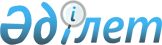 Бейнеу аудандық мәслихатының 2019 жылғы 31 желтоқсандағы № 44/354 "2020-2022 жылдарға арналған аудандық бюджет туралы" шешіміне өзгерістер мен толықтыру енгізу туралыМаңғыстау облысы Бейнеу аудандық мәслихатының 2020 жылғы 5 мамырдағы № 48/395 шешімі. Маңғыстау облысы Әділет департаментінде 2020 жылғы 11 мамырда № 4205 болып тіркелді
      Қазақстан Республикасының 2008 жылғы 4 желтоқсандағы Бюджет кодексіне, Қазақстан Республикасының 2001 жылғы 23 қаңтардағы "Қазақстан Республикасындағы жергілікті мемлекеттік басқару және өзін-өзі басқару туралы" Заңына және Маңғыстау облыстық мәслихатының 2020 жылғы 24 сәуірдегі №35/424 "Маңғыстау облыстық мәслихатының 2019 жылғы 12 желтоқсандағы №32/395 "2020-2022 жылдарға арналған облыстық бюджет туралы" шешіміне өзгерістер мен толықтырулар енгізу туралы" шешіміне (нормативтік құқықтық актілерді мемлекеттік тіркеу Тізілімінде №4200 болып тіркелген) сәйкес, Бейнеу аудандық мәслихаты ШЕШІМ ҚАБЫЛДАДЫҚ:
      1. "2020-2022 жылдарға арналған аудандық бюджет туралы" Бейнеу аудандық мәслихатының 2019 жылғы 31 желтоқсандағы №44/354 шешіміне (нормативтік құқықтық актілерді мемлекеттік тіркеу Тізілімінде №4100 болып тіркелген, 2020 жылғы 14 қаңтарда Қазақстан Республикасы нормативтік құқықтық актілерінің эталондық бақылау банкінде жарияланған) келесідей өзгерістер мен толықтыру енгізілсін:
      көрсетілген шешімнің 1 тармағы келесідей мазмұнда жаңа редакцияда жазылсын:
      "1. 2020-2022 жылдарға арналған аудандық бюджет тиісінше осы шешімнің 1, 2 және 3 қосымшаларына сәйкес, оның ішінде 2020 жылға келесідей көлемдерде бекітілсін:
      1) кірістер – 13 089 599,6 мың теңге, оның ішінде:
      салықтық түсімдер бойынша – 3 852 891,0 мың теңге;
      салықтық емес түсімдер бойынша – 21 319,2 мың теңге;
      негізгі капиталды сатудан түсетін түсімдер бойынша – 26 269,0 мың теңге;
      трансферттердің түсімдері бойынша – 9 189 120,4 мың теңге;
      2) шығындар – 14 090 426,3 мың теңге;
      3) таза бюджеттік кредиттеу – 82 717,0 мың теңге;
      бюджеттік кредиттер – 139 178,0 мың теңге;
      бюджеттік кредиттерді өтеу – 56 461,0 мың теңге;
      4) қаржы активтерімен операциялар бойынша сальдо – 0 теңге;
      қаржы активтерін сатып алу – 0 теңге;
      мемлекеттің қаржы активтерін сатудан түсетін түсімдер – 0 теңге;
      5) бюджет тапшылығы (профициті) – -1 083 543,7 мың теңге;
      6) бюджет тапшылығын қаржыландыру (профицитін пайдалану) – 1 083 543,7 мың теңге;
      қарыздар түсімі - 1 059 648,0 мың теңге;
      қарыздарды өтеу - 56 461,0 мың теңге;
      бюджет қаражатының пайдаланылатын қалдықтары - 80 356,7 мың теңге.";
      3 тармақ келесідей мазмұнда жаңа редакцияда жазылсын:
      "3. 2020 жылға арналған аудандық бюджеттен ауылдық округ және ауылдардың бюджеттеріне 920 549,6 мың теңге сомасында субвенция бөлінгені ескерілсін, оның ішінде:
      Бейнеу ауылы – 566 783,2 мың теңге;
      Боранқұл ауылы – 118 759,5 мың теңге;
      Ақжігіт ауылы – 69 245,9 мың теңге;
      Есет ауылы – 21 832,0 мың теңге;
      Сам ауылдық округі – 20 370,0 мың теңге;
      Сарға ауылы – 37 396,0 мың теңге;
      Сыңғырлау ауылы – 21 209,0 мың теңге;
      Тәжен ауылы – 22 903,0 мың теңге;
      Төлеп ауылы – 21 699,0 мың теңге;
      Тұрыш ауылы – 20 352,0 мың теңге.";
      4 тармақтың 4) тармақшасы келесідей мазмұнда жаңа редакцияда жазылсын:
      "4) төлем көзiнен салық салынбайтын шетелдiк азаматтар табыстарынан ұсталатын жеке табыс салығы – 100 пайыз;";
      7 тармақта:
      оныншы, он бірінші абзацтар жаңа редакцияда жазылсын:
      "ағымдағы бюджеттік бағдарлама бойынша облыстық бюджеттен – 568 772,0 мың теңге;
      даму бюджеттік бағдарламасы бойынша облыстық бюджеттен – 75 690,0 мың теңге;";
      келесідей мазмұндағы он екінші абзацпен толықтырылсын:
      "ішкі қарыздардың қаратажаты есебінен облыстық бюджеттен - 920 470,0 мың теңге.";
      көрсетілген шешімнің 1 қосымшасы осы шешімнің қосымшасына сәйкес жаңа редакцияда жазылсын.
      2. "Бейнеу аудандық мәслихатының аппараты" мемлекеттік мекемесі (аппарат басшысы Ж.Оспанов) осы шешімнің әділет органдарында мемлекеттік тіркелуін, оның бұқаралық ақпарат құралдарында ресми жариялануын қамтамасыз етсін.
      3. Осы шешімнің орындалысын бақылау Бейнеу аудандық мәслихатының экономика және бюджет мәселелері жөніндегі тұрақты комиссиясына жүктелсін (Қ.Т.Тарғынов).
      4. Осы шешім 2020 жылдың 1 қаңтарынан бастап қолданысқа енгізіледі. 2020 жылға арналған аудандық бюджет
					© 2012. Қазақстан Республикасы Әділет министрлігінің «Қазақстан Республикасының Заңнама және құқықтық ақпарат институты» ШЖҚ РМК
				
      Сессия төрағасы 

Б.Қолдасбаев

      Бейнеу аудандық мәслихатының хатшысы 

А.Ұлұқбанов
Бейнеу аудандық мәслихатының2020 жылғы 5 мамырдағы№ 48/395 шешіміне қосымшаБейнеу аудандық мәслихатының2019 жылғы 31 желтоқсандағы№ 44/354 шешіміне 1 қосымша
Санаты
Санаты
Санаты
Санаты
Сомасы, мың теңге
Сыныбы
Сыныбы
Сыныбы
Сомасы, мың теңге
Кіші сыныбы
Кіші сыныбы
Сомасы, мың теңге
Атауы
Сомасы, мың теңге
1. Кірістер
13 089 599,6
1
Салықтық түсімдер
3 852 891,0
01
Табыс салығы
769 414,0
1
Корпоративті табыс салығы
30 000,0
2
Жеке табыс салығы
739 414,0
03
Әлеуметтік салық
684 367,0
1
Әлеуметтік салық
684 367,0
04
Меншікке салынатын салықтар
2 357 298,0
1
Мүлікке салынатын салықтар
2 291 697,0
3
Жер салығы
11 278,0
4
Көлік құралдарына салынатын салық
53 456,0
5
Бірыңғай жер салығы
867,0
05
Тауарларға, жұмыстарға және қызметтерге салынатын ішкі салықтар
33 091,0
2
Акциздер
6 900,0
3
Табиғи және басқа да ресурстарды пайдаланғаны үшін түсетін түсімдер
15 700,0
4
Кәсіпкерлік және кәсіби қызметті жүргізгені үшін алынатын алымдар
10 222,0
5
Ойын бизнесіне салық
269,0
07
Басқа да салықтар
221,0
1
Басқа да салықтар
221,0
08
Заңдық маңызы бар әрекеттерді жасағаны және (немесе) оған уәкілеттігі бар мемлекеттік органдар немесе лауазымды адамдар құжаттар бергені үшін алынатын міндетті төлемдер
8 500,0
1
Мемлекеттік баж
8 500,0
2
Салықтық емес түсімдер
21 319,2
01
Мемлекеттік меншіктен түсетін кірістер
16 290,2
1
Мемлекеттік кәсіпорындардың таза кірісі бөлігінің түсімдері
360,0
5
Мемлекет меншігіндегі мүлікті жалға беруден түсетін кірістер
15 868,0
7
Мемлекеттік бюджеттен берілген кредиттер бойынша сыйақылар
62,2
04
Мемлекеттік бюджеттен қаржыландырылатын, сондай-ақ Қазақстан Республикасы Ұлттық Банкінің бюджетінен (шығыстар сметасынан) қамтылатын және қаржыландырылатын мемлекеттік мекемелер салатын айыппұлдар, өсімпұлдар, санкциялар, өндіріп алулар
4 400,0
1
Мұнай секторы ұйымдарынан және Жәбірленушілерге өтемақы қорына түсетін түсімдерді қоспағанда, мемлекеттік бюджеттен қаржыландырылатын, сондай-ақ Қазақстан Республикасы Ұлттық Банкінің бюджетінен (шығыстар сметасынан) қамтылатын және қаржыландырылатын мемлекеттік мекемелер салатын айыппұлдар, өсімпұлдар, санкциялар, өндіріп алулар
4 400,0
06
Басқа да салықтық емес түсiмдер
629,0
1
Басқа да салықтық емес түсiмдер
629,0
3
Негізгі капиталды сатудан түсетін түсімдер
26 269,0
01
Мемлекеттік мекемелерге бекітілген мемлекеттік мүлікті сату
3 279,0
1
Мемлекеттік мекемелерге бекітілген мемлекеттік мүлікті сату
3 279,0
03
Жерді және материалдық емес активтерді сату
22 990,0
1
Жерді сату
22 990,0
4
Трансферттердің түсімдері
9 189 120,4
02
Мемлекеттік басқарудың жоғары тұрған органдарынан түсетін трансферттер
9 189 120,4
2
Облыстық бюджеттен түсетін трансферттер
9 189 120,4
Функционалдық топ
Функционалдық топ
Функционалдық топ
Функционалдық топ
Сомасы, мың теңге
Бюджеттік бағдарламалардың әкімшісі
Бюджеттік бағдарламалардың әкімшісі
Бюджеттік бағдарламалардың әкімшісі
Сомасы, мың теңге
Бағдарлама
Бағдарлама
Сомасы, мың теңге
Атауы
Сомасы, мың теңге
2. Шығындар
14 090 426,3
01
Жалпы сипаттағы мемлекеттiк қызметтер
890 600,0
112
Аудан (облыстық маңызы бар қала) мәслихатының аппараты
25 577,0
001
Аудан (облыстық маңызы бар қала) мәслихатының қызметін қамтамасыз ету жөніндегі қызметтер
25 577,0
122
Аудан (облыстық маңызы бар қала) әкімінің аппараты
237 372,0
001
Аудан (облыстық маңызы бар қала) әкімінің қызметін қамтамасыз ету жөніндегі қызметтер
237 372,0
459
Ауданның (облыстық маңызы бар қаланың) экономика және қаржы бөлімі
1 352,0
003
Салық салу мақсатында мүлікті бағалауды жүргізу
1 352,0
458
Ауданның (облыстық маңызы бар қаланың) тұрғын үй-коммуналдық шаруашылығы, жолаушылар көлігі және автомобиль жолдары бөлімі
57 165,0
001
Жергілікті деңгейде тұрғын үй-коммуналдық шаруашылығы, жолаушылар көлігі және автомобиль жолдары саласындағы мемлекеттік саясатты іске асыру жөніндегі қызметтер
27 855,0
013
Мемлекеттік органның күрделі шығыстары
29 310,0
459
Ауданның (облыстық маңызы бар қаланың) экономика және қаржы бөлімі
451 221,0
001
Ауданның (облыстық маңызы бар қаланың) экономикалық саясаттын қалыптастыру мен дамыту, мемлекеттік жоспарлау, бюджеттік атқару және коммуналдық меншігін басқару саласындағы мемлекеттік саясатты іске асыру жөніндегі қызметтер
44 460,0
113
Төменгі тұрған бюджеттерге берілетін нысаналы ағымдағы трансферттері
331 071,0
114
Төменгі тұрған бюджеттерге берілетін нысаналы даму трансферттері
75 690,0
475
Ауданның (облыстық маңызы бар қаланың) кәсіпкерлік, ауыл шаруашылығы және ветеринария бөлімі
31 249,0
001
Жергілікті деңгейде кәсіпкерлікті, ауыл шаруашылығы мен ветеринарияны дамыту саласындағы мемлекеттік саясатты іске асыру жөніндегі қызметтер
31 249,0
486
Ауданның (облыстық маңызы бар қаланың) жер қатынастары, сәулет және қала құрылысы бөлімі
29 085,0
001
Жергілікті деңгейде жер қатынастары, сәулет және қала құрылысын реттеу саласындағы мемлекеттік саясатты іске асыру жөніндегі қызметтер
29 085,0
801
Ауданның (облыстық маңызы бар қаланың) жұмыспен қамту, әлеуметтік бағдарламалар және азаматтық хал актілерін тіркеу бөлімі 
57 579,0
001
Жергілікті деңгейде жұмыспен қамту, әлеуметтік бағдарламалар және азаматтық хал актілерін тіркеу саласындағы мемлекеттік саясатты іске асыру жөніндегі қызметтер
57 579,0
02
Қорғаныс
18 519,0
122
Аудан (облыстық маңызы бар қала) әкімінің аппараты
18 519,0
005
Жалпыға бірдей әскери міндетті атқару шеңберіндегі іс-шаралар
10 169,0
006
Аудан (облыстық маңызы бар қала) ауқымындағы төтенше жағдайлардың алдын алу және оларды жою
8 350,0
03
Қоғамдық тәртіп, қауіпсіздік, құқықтық, сот, қылмыстық-атқару қызметі
9 649,0
458
Ауданның (облыстық маңызы бар қаланың) тұрғын үй-коммуналдық шаруашылығы, жолаушылар көлігі және автомобиль жолдары бөлімі
9 649,0
021
Елдi мекендерде жол қозғалысы қауiпсiздiгін қамтамасыз ету
9 649,0
04
Білім беру
9 983 873,0
464
Ауданның (облыстық маңызы бар қаланың) білім бөлімі
8 940 640,0
009
Мектепке дейінгі тәрбие мен оқыту ұйымдарының қызметін қамтамасыз ету
291 878,0
040
Мектепке дейінгі білім беру ұйымдарында мемлекеттік білім беру тапсырысын іске асыруға
40 189,0
003
Жалпы білім беру
8 469 594,0
006
Балаларға қосымша білім беру 
138 979,0
802
Ауданның (облыстық маңызы бар қаланың) мәдениет, дене шынықтыру және спорт бөлімі
100 718,0
017
Балалар мен жасөспірімдерге спорт бойынша қосымша білім беру
100 718,0
464
Ауданның (облыстық маңызы бар қаланың) білім бөлімі
222 427,0
001
Жергілікті деңгейде білім беру саласындағы мемлекеттік саясатты іске асыру жөніндегі қызметтер
31 554,0
005
Ауданның (облыстық маңызы бар қаланың) мемлекеттік білім беру мекемелер үшін оқулықтар мен оқу-әдiстемелiк кешендерді сатып алу және жеткізу
166 145,0
007
Аудандық (қалалық) ауқымдағы мектеп олимпиадаларын және мектептен тыс іс- шараларды өткiзу
10 805,0
015
Жетім баланы (жетім балаларды) және ата-аналарының қамқорынсыз қалған баланы (балаларды) күтіп-ұстауға қамқоршыларға (қорғаншыларға) ай сайынға ақшалай қаражат төлемі
13 923,0
467
Ауданның (облыстық маңызы бар қаланың) құрылыс бөлімі
720 088,0
024
Бастауыш, негізгі орта және жалпы орта білім беру объектілерін салу және реконструкциялау
720 088,0
06
Әлеуметтiк көмек және әлеуметтiк қамсыздандыру
1 231 344,0
801
Ауданның (облыстық маңызы бар қаланың) жұмыспен қамту, әлеуметтік бағдарламалар және азаматтық хал актілерін тіркеу бөлімі 
1 206 344,0
004
Жұмыспен қамту бағдарламасы
224 223,0
009
Үйден тәрбиеленіп оқытылатын мүгедек балаларды материалдық қамтамасыз ету
7 635,0
010
Мемлекеттік атаулы әлеуметтік көмек
512 999,0
011
Жергілікті өкілетті органдардың шешімі бойынша мұқтаж азаматтардың жекелеген топтарына әлеуметтік көмек
269 854,0
014
Мұқтаж азаматтарға үйде әлеуметтiк көмек көрсету
64 463,0
017
Оңалтудың жеке бағдарламасына сәйкес мұқтаж мүгедектердi мiндеттi гигиеналық құралдармен қамтамасыз ету, қозғалуға қиындығы бар бірінші топтағы мүгедектерге жеке көмекшінің және есту бойынша мүгедектерге қолмен көрсететiн тіл маманының қызметтерін ұсыну
18 532,0
018
Жәрдемақыларды және басқа да әлеуметтік төлемдерді есептеу, төлеу мен жеткізу бойынша қызметтерге ақы төлеу
2 567,0
023
Жұмыспен қамту орталықтарының қызметін қамтамасыз ету
58 882,0
050
Қазақстан Республикасында мүгедектердің құқықтарын қамтамасыз етуге және өмір сүру сапасын жақсарту
47 189,0
458
Ауданның (облыстық маңызы бар қаланың) тұрғын үй-коммуналдық шаруашылығы, жолаушылар көлігі және автомобиль жолдары бөлімі
25 000,0
094
Әлеуметтік көмек ретінде тұрғын үй сертификаттарын беру
25 000,0
07
Тұрғын үй-коммуналдық шаруашылық
420 678,0
467
Ауданның (облыстық маңызы бар қаланың) құрылыс бөлімі
222 323,0
003
Коммуналдық тұрғын үй қорының тұрғын үйін жобалау және (немесе) салу, реконструкциялау
1 492,0
004
Инженерлік-коммуникациялық инфрақұрылымды жобалау, дамыту және (немесе) жайластыру
218 831,0
005
Коммуналдық шаруашылығын дамыту
1 000,0
058
Елді мекендердегі сумен жабдықтау және су бұру жүйелерін дамыту
1 000,0
458
Ауданның (облыстық маңызы бар қаланың) тұрғын үй-коммуналдық шаруашылығы, жолаушылар көлігі және автомобиль жолдары бөлімі
198 355,0
003
Мемлекеттік тұрғын үй қорын сақтауды ұйымдастыру
6 375,0
012
Сумен жабдықтау және су бұру жүйесінің жұмыс істеуі
3 406,0
015
Елдi мекендердегі көшелердi жарықтандыру
175 480,0
033
Инженерлік-коммуникациялық инфрақұрылымды жобалау, дамыту және (немесе) жайластыру
13 094,0
08
Мәдениет, спорт, туризм және ақпараттық кеңістiк
403 558,0
802
Ауданның (облыстық маңызы бар қаланың) мәдениет, дене шынықтыру және спорт бөлімі
196 491,0
005
Мәдени-демалыс жұмысын қолдау
196 491,0
802
Ауданның (облыстық маңызы бар қаланың) мәдениет, дене шынықтыру және спорт бөлімі
3 663,0
007
Аудандық (облыстық маңызы бар қалалық) деңгейде спорттық жарыстар өткiзу
732,0
008
Әртүрлi спорт түрлерi бойынша аудан (облыстық маңызы бар қала) құрама командаларының мүшелерiн дайындау және олардың облыстық спорт жарыстарына қатысуы
2 931,0
470
Аудандық (облыстық маңызы бар қаланың) ішкі саясат және тілдерді дамыту бөлімі
84 416,0
001
Жергiлiктi деңгейде ақпарат, мемлекеттілікті нығайту және азаматтардың әлеуметтік оптимизімін қалыптастыру саласындағы мемлекеттік саясатты іске асыру жөніндегі қызметтер
28 918,0
004
Жастар саясаты саласында іс-шараларды іске асыру
52 919,0
005
Мемлекеттік ақпараттық саясат жүргізу жөніндегі қызметтер
2 579,0
802
Ауданның (облыстық маңызы бар қаланың) мәдениет, дене шынықтыру және спорт бөлімі
118 988,0
001
Жергілікті деңгейде мәдениет, дене шынықтыру және спорт саласында мемлекеттік саясатты іске асыру жөніндегі қызметтер
17 995,0
004
Аудандық (қалалық) кiтапханалардың жұмыс iстеуi
100 993,0
10
Ауыл, су, орман, балық шаруашылығы, ерекше қорғалатын табиғи аумақтар, қоршаған ортаны және жануарлар дүниесін қорғау, жер қатынастары
111 580,0
467
Ауданның (облыстық маңызы бар қаланың) құрылыс бөлімі
18 083,0
010
Ауыл шаруашылығы объектілерін дамыту
18 083,0
459
Ауданның (облыстық маңызы бар қаланың) экономика және қаржы бөлімі
29 084,0
099
Мамандарға әлеуметтік қолдау көрсету жөніндегі шараларды іске асыру
29 084,0
475
Ауданның (облыстық маңызы бар қаланың) кәсіпкерлік, ауыл шаруашылығы және ветеринария бөлімі
64 413,0
005
Мал көмінділерінің (биотермиялық шұңқырлардың) жұмыс істеуін қамтамасыз ету
3 260,0
007
Қаңғыбас иттер мен мысықтарды аулауды және жоюды ұйымдастыру
5 475,0
012
Ауыл шаруашылығы жануарларын сәйкестендіру жөніндегі іс-шараларды өткізу
737,0
013
Эпизоотияға қарсы іс-шаралар жүргізу
54 941,0
11
Өнеркәсіп, сәулет, қала құрылысы және құрылыс қызметі
35 410,0
467
Ауданның (облыстық маңызы бар қаланың) құрылыс бөлімі
35 410,0
001
Жергілікті деңгейде құрылыс саласындағы мемлекеттік саясатты іске асыру жөніндегі қызметтер
35 410,0
12
Көлiк және коммуникация
26 511,0
458
Ауданның (облыстық маңызы бар қаланың) тұрғын үй-коммуналдық шаруашылығы, жолаушылар көлігі және автомобиль жолдары бөлімі
26 511,0
045
Аудандық маңызы бар автомобиль жолдарын және елді-мекендердің көшелерін күрделі және орташа жөндеу
26 511,0
13
Басқалар
2 000,0
459
Ауданның (облыстық маңызы бар қаланың) экономика және қаржы бөлімі
2 000,0
012
Ауданның (облыстық маңызы бар қаланың) жергілікті атқарушы органының резерві
2 000,0
14
Борышқа қызмет көрсету
62,2
459
Ауданның (облыстық маңызы бар қаланың) экономика және қаржы бөлімі
62,2
021
Жергілікті атқарушы органдардың облыстық бюджеттен қарыздар бойынша сыйақылар мен өзге де төлемдерді төлеу бойынша борышына қызмет көрсету
62,2
15
Трансферттер
956 642,1
459
Ауданның (облыстық маңызы бар қаланың) экономика және қаржы бөлімі
956 642,1
006
Пайдаланылмаған (толық пайдаланылмаған) нысаналы трансферттерді қайтару
1,5
038
Субвенциялар
920 549,6
054
Қазақстан Республикасының Ұлттық қорынан берілетін нысаналы трансферт есебінен республикалық бюджеттен бөлінген пайдаланылмаған (түгел пайдаланылмаған) нысаналы трансферттердің сомасын қайтару
36 091,0
3. Таза бюджеттік кредиттеу
82 717,0
Бюджеттік кредиттер
139 178,0
10
Ауыл, су, орман, балық шаруашылығы, ерекше қорғалатын табиғи аумақтар, қоршаған ортаны және жануарлар дүниесін қорғау, жер қатынастары
139 178,0
459
Ауданның (облыстық маңызы бар қаланың) экономика және қаржы бөлімі
139 178,0
018
Мамандарды әлеуметтік қолдау шараларын іске асыру үшін бюджеттік кредиттер
139 178,0
Бюджеттік кредиттерді өтеу
56 461,0
5
Бюджеттiк кредиттердi өтеу
56 461,0
01
Бюджеттік кредиттерді өтеу
56 461,0
1
Мемлекеттік бюджеттен берілген бюджеттік кредиттерді өтеу
56 461,0
4. Қаржы активтерімен операциялар бойынша сальдо
0,0
Қаржы активтерін сатып алу
0,0
Мемлекеттің қаржы активтерін сатудан түсетін түсімдер
0,0
5. Бюджет тапшылығы (профициті)
-1 083 543,7
6. Бюджет тапшылығын қаржыландыру (профицитін пайдалану) 
1 083 543,7
Қарыздар түсімдері
1 059 648,0
7
Қарыздар түсімдері
1 059 648,0
01
Мемлекеттік ішкі қарыздар
1 059 648,0
2
Қарыз алу келісім-шарттары
1 059 648,0
Қарыздарды өтеу
56 461,0
16
Қарыздарды өтеу
56 461,0
459
Ауданның (облыстық маңызы бар қаланың) экономика және қаржы бөлімі
56 461,0
005
Жергілікті атқарушы органның жоғары тұрған бюджет алдындағы борышын өтеу
56 461,0
Бюджет қаражатының пайдаланылатын қалдықтары
80 356,7
8
Бюджет қаражатының пайдаланылатын қалдықтары
80 356,7
01
Бюджет қаражаты қалдықтары
80 356,7
1
Бюджет қаражатының бос қалдықтары
80 356,7